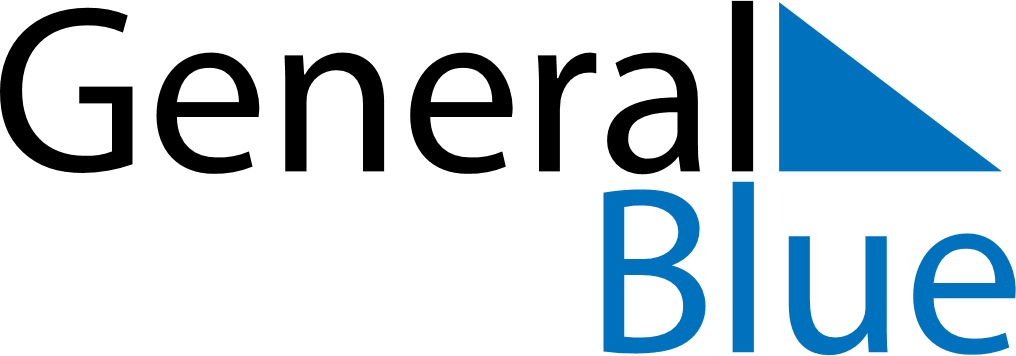 January 2026January 2026January 2026January 2026VenezuelaVenezuelaVenezuelaSundayMondayTuesdayWednesdayThursdayFridayFridaySaturday1223New Year’s Day456789910Epiphany1112131415161617Teacher’s Day18192021222323242526272829303031